甘肃省根治欠薪线索反映平台小程序使用手册（V1.1）甘肃城市大数据运营有限公司2021年6月目  录第一章 平台入口	21.2关注公众号	2第二章 操作流程	32.1. 注册、登录	32.2. 填写提交欠薪线索	32.3. 反映记录	42.4. 办结反馈	5平台入口1.2关注公众号扫码关注“陇明公公众号”，点击右下角“欠薪投诉”菜单，进入“甘肃省根治欠薪线索反映平台”登录页面。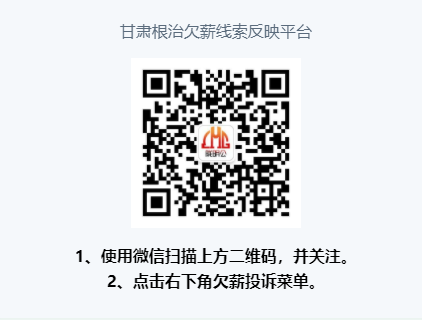 操作流程注册、登录进入平台登录页面填写个人信息进行注册登录填写个人注册信息1、     2、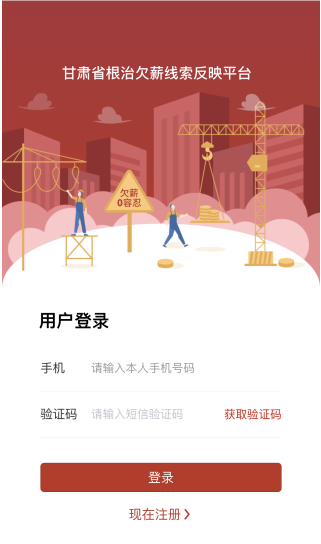 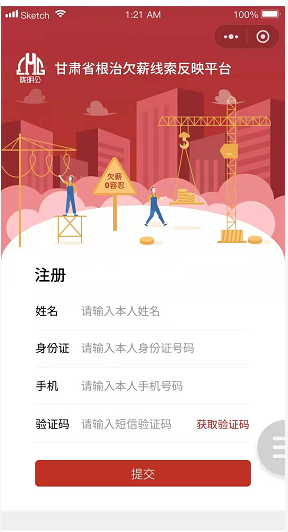 填写提交欠薪线索注册完毕进入线索反馈页面选择反馈行业领域填写详细欠薪线索信息填写完毕欠薪信息完成提交1、    2、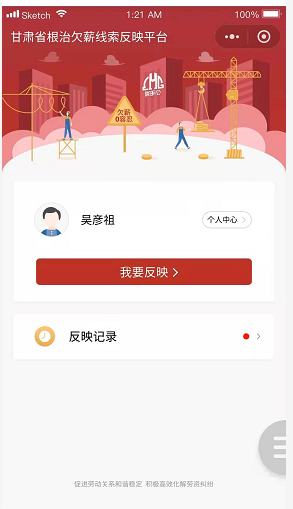 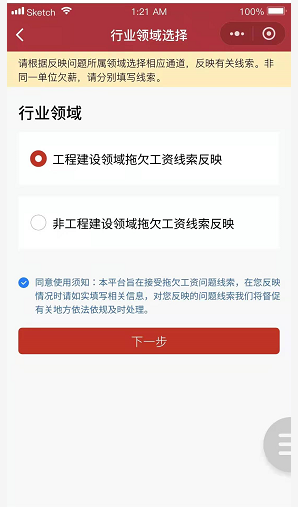 3、    4、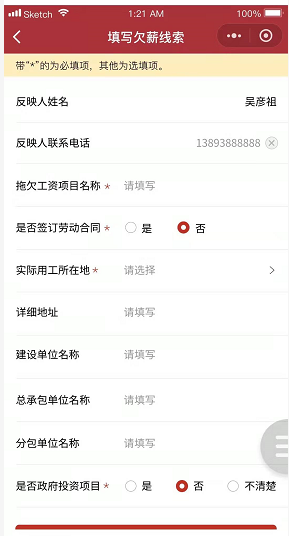 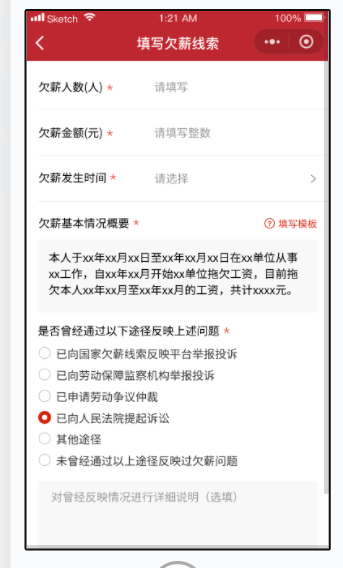 反映记录反映线索全过程记录（包含审核中、处理中、已办结、已完成状态），农民工可以实时查询已提交线索的办理进展情况线索在处理中的状态下，农民工也可以对线索进行信息补充不同的记录状态下，可查看到此状态下对应的详细处理过程记录1、    2、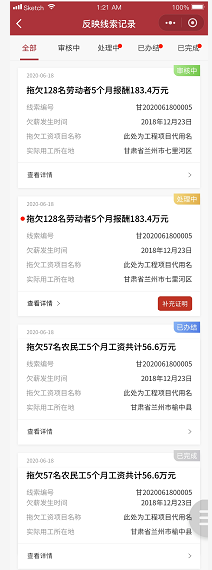 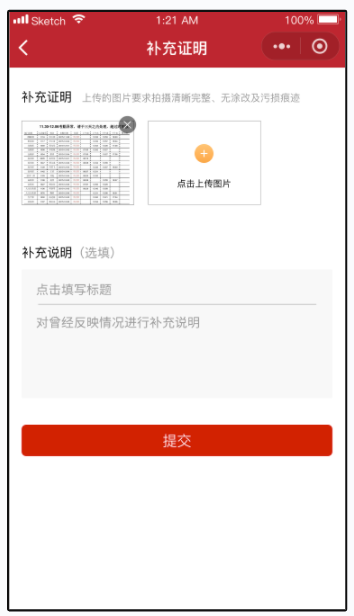 3、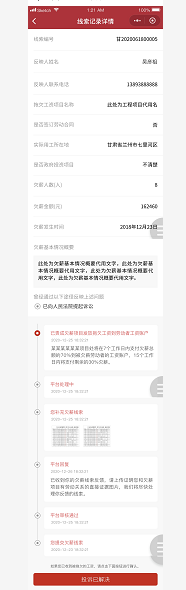 办结反馈农民工在已完成记录中可选择查看已办结案件农民工可以对已办结线索进行“投诉已解决”反馈反馈结果时可以对是否已收到拖欠工资进行确认1、    2、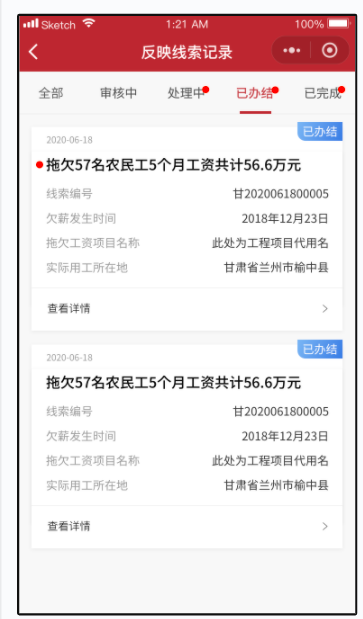 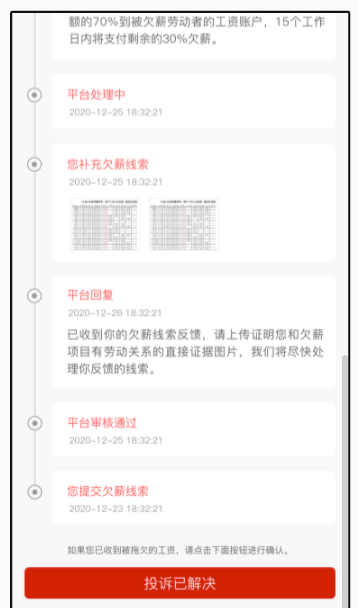 3、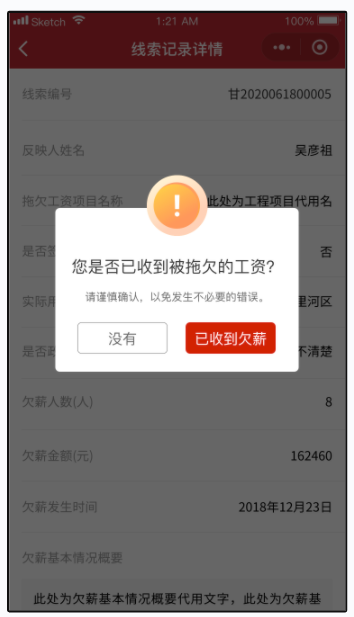 